РОССИЙСКАЯ ФЕДЕРАЦИЯ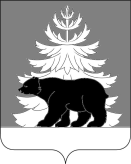 ИРКУТСКАЯ ОБЛАСТЬАдминистрацияЗиминского районного муниципального образованияП О С Т А Н О В Л Е Н И Е                         от  27.02.2024                   г. Зима                               № 83О проведении общественных обсужденийРассмотрев уведомление общества с ограниченной ответственностью «АйкьюЭколоджи» о проведении повторных общественных обсуждений по материалам оценки воздействия на окружающую среду проекта «Электрохимзащита МН «Омск-Иркутск», «Красноярск-Иркутск». УКЗ 493 км, 508,3 км, 601,8 км, 711 км, 774 км, 796 км, 863 км. ИРНУ. Строительство», включая предварительные материалы оценки воздействия на окружающую среду, в соответствии с Федеральным законом от 06 октября 2003 года         № 131-ФЗ «Об общих принципах организации местного самоуправления в Российской Федерации», Федеральным законом от 23 ноября 1995 года № 174-ФЗ «Об экологической экспертизе», Приказом Министерства природных ресурсов и экологии Российской Федерации от 1 декабря 2020 года № 999 «Об утверждении требований к материалам оценки воздействия на окружающую среду», Федеральным законом от 10 января 2002 года № 7-ФЗ «Об охране окружающей среды»,  руководствуясь статьями 22, 46 Устава Зиминского районного муниципального образования, администрация Зиминского районного муниципального образования,ПОСТАНОВЛЯЕТ:Организовать проведение общественных обсуждений объекта государственной экологической экспертизы: «Электрохимзащита МН «Омск-Иркутск», «Красноярск-Иркутск». УКЗ 493 км, 508,3 км, 601,8 км, 711 км, 774 км, 796 км, 863 км. ИРНУ. Строительство», включая предварительные материалы оценки воздействия на окружающую среду.Определить форму проведения общественных обсуждений: опрос в дистанционном формате в период с 05 марта по 4 апреля  2024 года.Определить следующие места участия в общественных обсуждениях: официальный сайт администрации Зиминского районного муниципального образования  www.rzima.ru.Определить адреса электронной почты для сбора и учета опросных листов, замечаний и предложений от общественности: электронный почтовый ящик IQeco@yandeх.ru, электронный почтовый ящик i_ekolog_zrmo@mail.ru.Утвердить форму опросного листа по объекту: «Электрохимзащита МН «Омск-Иркутск», «Красноярск-Иркутск». УКЗ 493 км, 508,3 км, 601,8 км, 711 км, 774 км, 796 км, 863 км. ИРНУ. Строительство», включая предварительные материалы оценки воздействия на окружающую среду (приложение).Главному специалисту отдела жилищно-коммунального хозяйства и экологии администрации Зиминского районного муниципального образования Токаревой Е.В. оказать содействие в организации и проведении общественных обсуждений.Настоящее   постановление   разместить на  официальном сайте администрации Зиминского районного муниципального образования www.rzima.ru в информационно-телекоммуникационной сети «Интернет».Контроль  исполнения настоящего постановления возложить на заместителя мэра по  управлению муниципальным хозяйством  Ширяева А.А.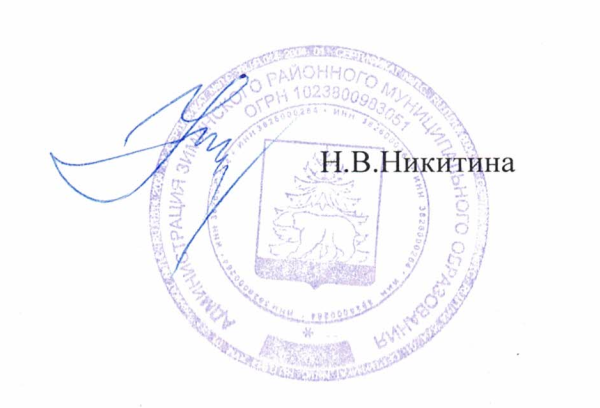 Мэр Зиминского районного муниципального образования		                  			Н.В.НикитинаПриложение к постановлению администрации Зиминского районного муниципального образования от   27.02.2024              №     83ОПРОСНЫЙ ЛИСТ №____Общественные обсуждения по объекту государственной экологической экспертизы – проектной документации: «Электрохимзащита МН «Омск-Иркутск», «Красноярск- Иркутск». УКЗ 493 км, 508,3 км, 601,8 км, 711 км, 774 км, 796 км, 863 км. ИРНУ.Строительство.», включая предварительные материалы оценки воздействия на окружающую среду. Общая информация об участнике опроса по объекту общественных обсуждений 1. ФИО_________________________________________________________________________2. Дата рождения_________________________________________________________________ 3. Наименование организации_______________________________________________________                                                                      (заполняется в том случае, если вы представляете организацию)4. Адрес места жительства (регистрации), расположение организации______________________ __________________________________________________________________________________________________________________________________________________________________5. Телефон, e-mail__________________________________________________________________ Вопросы, выносимые на общественные обсуждения Предложения, комментарии к вынесенному на обсуждение объекту (заполняется при ответе «да» на вопрос № 2) _____________________________________________________________________________________________________________________________________________________________________________________________________________________________________________________________________________________________________________________________________________________________________________________________________________________________________________________________________________________________________________________________________________________________________________________________________________________________________________________________________________________________________________________________________________________________________________________________Замечания к вынесенному на обсуждение объекту (заполняется при ответе «да» на вопрос № 3)_____________________________________________________________________________________________________________________________________________________________________________________________________________________________________________________________________________________________________________________________________________________________________________________________________________________________________________________________________________________________________________________________________________________________________________________________________________________________________________________________________________________________________________________________________________________________________________________________Дополнительное место для изложения в свободной форме позиции (комментариев, замечаний и предложений) участника опроса по представленной проектной документации и предварительным материалам оценки воздействия на окружающую среду ________________________________________________________________________________________________________________________________________________________________________________________________________________________________________________________________________________________________________________________________________________________________________________________________________________________________________________________________________________________________________________________________________________________________________________________________________________________________________________________________________________________________________п/пВопросДаНет1.Ознакомились ли Вы с проектной документацией и предварительны материалами оценки воздействия на окружающую среду, выносимыми на общественные обсуждения?2.Есть ли у Вас предложения, комментарии к проектной документации и предварительным материалам оценки воздействия на окружающую среду, выносимым на общественные обсуждения?п/пВопросДаНет3.Есть ли у Вас замечания к проектной документации и предварительным материалам оценки воздействия на окружающую среду, выносимым на общественные обсуждения?Подпись участника опроса по представленному объекту общественных обсуждений(заполняя опросный лист, я подтверждаю, что я даю свое согласие на обработку моих персональных данных, содержащихся в настоящем опросном листе, и подтверждаю, что все указанные в настоящем опросном листе данные верны)Подпись участника опроса по представленному объекту общественных обсуждений(заполняя опросный лист, я подтверждаю, что я даю свое согласие на обработку моих персональных данных, содержащихся в настоящем опросном листе, и подтверждаю, что все указанные в настоящем опросном листе данные верны)Подпись участника опроса по представленному объекту общественных обсуждений(заполняя опросный лист, я подтверждаю, что я даю свое согласие на обработку моих персональных данных, содержащихся в настоящем опросном листе, и подтверждаю, что все указанные в настоящем опросном листе данные верны)Подпись участника опроса по представленному объекту общественных обсуждений(заполняя опросный лист, я подтверждаю, что я даю свое согласие на обработку моих персональных данных, содержащихся в настоящем опросном листе, и подтверждаю, что все указанные в настоящем опросном листе данные верны)Подпись участника опроса по представленному объекту общественных обсуждений(заполняя опросный лист, я подтверждаю, что я даю свое согласие на обработку моих персональных данных, содержащихся в настоящем опросном листе, и подтверждаю, что все указанные в настоящем опросном листе данные верны)Подпись участника опроса по представленному объекту общественных обсуждений(заполняя опросный лист, я подтверждаю, что я даю свое согласие на обработку моих персональных данных, содержащихся в настоящем опросном листе, и подтверждаю, что все указанные в настоящем опросном листе данные верны)/                            //                                                                                   //                                /подписьФИОдатаПредставитель заказчика по оценке воздействия на окружающую среду: начальник службы ЭБ и РП ООО «Транснефть-Восток»Представитель заказчика по оценке воздействия на окружающую среду: начальник службы ЭБ и РП ООО «Транснефть-Восток»Представитель заказчика по оценке воздействия на окружающую среду: начальник службы ЭБ и РП ООО «Транснефть-Восток»Представитель заказчика по оценке воздействия на окружающую среду: начальник службы ЭБ и РП ООО «Транснефть-Восток»Представитель заказчика по оценке воздействия на окружающую среду: начальник службы ЭБ и РП ООО «Транснефть-Восток»Представитель заказчика по оценке воздействия на окружающую среду: начальник службы ЭБ и РП ООО «Транснефть-Восток»/                            /Шихранов Олег Геннадьевич                              /                                /подписьФИОдатаПредставитель исполнителя работ по оценке воздействия на окружающую среду: главный инженер проектаПредставитель исполнителя работ по оценке воздействия на окружающую среду: главный инженер проектаПредставитель исполнителя работ по оценке воздействия на окружающую среду: главный инженер проектаПредставитель исполнителя работ по оценке воздействия на окружающую среду: главный инженер проектаПредставитель исполнителя работ по оценке воздействия на окружающую среду: главный инженер проектаПредставитель исполнителя работ по оценке воздействия на окружающую среду: главный инженер проекта/                            /Дербас Антон Александрович                              /                                /подписьФИОдатаПредставитель органа местного самоуправления: главный специалист отдела ЖКХ и экологии администрации Зиминского районного муниципального образованияПредставитель органа местного самоуправления: главный специалист отдела ЖКХ и экологии администрации Зиминского районного муниципального образованияПредставитель органа местного самоуправления: главный специалист отдела ЖКХ и экологии администрации Зиминского районного муниципального образованияПредставитель органа местного самоуправления: главный специалист отдела ЖКХ и экологии администрации Зиминского районного муниципального образованияПредставитель органа местного самоуправления: главный специалист отдела ЖКХ и экологии администрации Зиминского районного муниципального образованияПредставитель органа местного самоуправления: главный специалист отдела ЖКХ и экологии администрации Зиминского районного муниципального образования/                            /Токарева Елена Владимировна                              /                                /подписьФИОдата